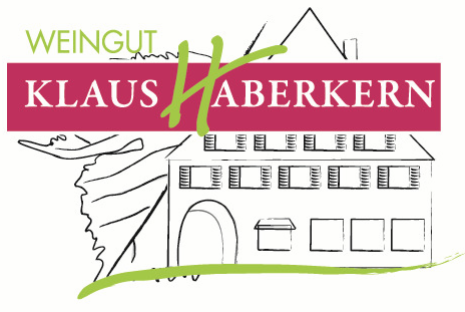 2019erTraminer trockenHerkunft:		DeutschlandWürttembergRegion UnterlandErlenbacher KaybergJahrgang:		2019Rebsorte: 		Traminer Qualitätsstufe:	Qualitätswein ErzeugerabfüllungWeinbeschreibung: Aromatisches Bukett mit Aromen von Rosenblüten, sowie Neurosen von Litschi und Honigmelone. Am Gaumen gehaltvoll, trocken und feinwürzig mit einer feinen Säure das zu einem harmonisch runden Abgang führt.Trinkempfehlung: Ein idealer Dessertwein für die Trockentrinker, passt zu Apfelstrudel, Dessert mit Marzipan aber auch zu reichhaltigen Käsesorten wie Münsterkäse, Blauschimmelkäse oder Allgäuer Bergkäse.Trinktemperatur: 	8-10°CAnalyse:  			5,4 g/l Restsüße 	4,9 g/l Säure	12,5% Alkohol					Lagerfähigkeit:  	2-3 Jahre					Bodenart:			schwerer dunkler Lehmboden